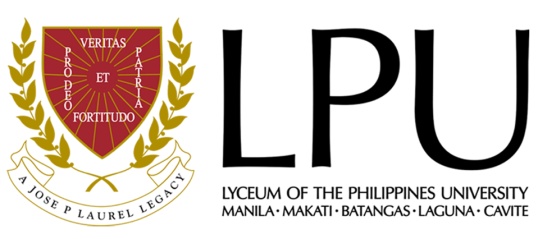 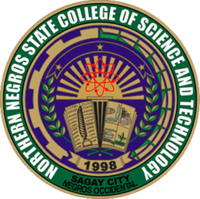 3rd National Research Conference on Arts, Science and Health  “Evolving Culture of Innovation Towards an Ethical Knowledge-Based Society”Nature’s Village Resort, Talisay City, Negros OccidentalABSTRACT SUBMISSION FORMTitle of the Paper: Title of the Paper: Title of the Paper: Author’s Name (Surname, First Name)Affiliation (Department & Institution)Affiliation (Department & Institution)1.2.3.4.Name of the Presenter:Name of the Presenter:Name of the Presenter:Email Address: Email Address: Contact Number:Abstract (200-250 words)Abstract (200-250 words)Abstract (200-250 words)Keywords (at least 3):Keywords (at least 3):Keywords (at least 3):Is this paper still unpublished: ____YES    _____NOIf yes, are you willing to submit this paper for publication to APJMR? ____YES    _____NOAsia Pacific Journal of Multidisciplinary Research (APJMR) is a CHED Recognized JournalIs this paper still unpublished: ____YES    _____NOIf yes, are you willing to submit this paper for publication to APJMR? ____YES    _____NOAsia Pacific Journal of Multidisciplinary Research (APJMR) is a CHED Recognized JournalIs this paper still unpublished: ____YES    _____NOIf yes, are you willing to submit this paper for publication to APJMR? ____YES    _____NOAsia Pacific Journal of Multidisciplinary Research (APJMR) is a CHED Recognized Journal